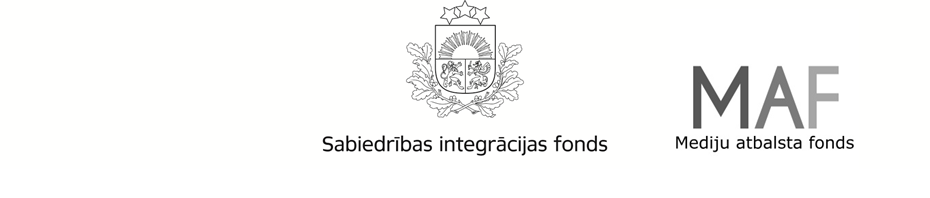 Latvijas valsts budžeta finansētā programma „Reģionālo un vietējo mediju atbalsta programma”Nr.2021.LV/RMAKategorijā “Sabiedriski nozīmīgs saturs”Kategorijā “Latgales reģions”Projekta nosaukums: Reģionam nozīmīgu ziņu raidījumu veidošanaPiešķirtais programmas finansējums:  19999.95Projekta līguma numurs:2021.LV/RMA/05/03Projekta īstenotājs:Sabiedrība ar ierobežotu atbildību "TV Kurzeme"Īstenošanas periods:01.06.2021.-28.02.2022.Projekta pieteikuma kopsavilkums:Ar mērķi stiprināt LR Satversmē noteiktās vērtības, radot sabiedrības interesēm un kopējam labumam atbilstošu  nekomerciālu saturu, stiprinot kultūrtelpu latviešu valodā, nodrošinot sabiedriski nozīmīgas žurnalistikas rezultātā radītu daudzveidīgu un objektīvu reģionālu informāciju, projekta darbības laikā „TV Kurzeme” sagatavos un pārraidīs 38 000 reģionālās televīzijas skatītājiem savā apraides teritorijā 65 divpadsmit minūšu garus ziņu raidījumus par sabiedriski politiskām, valsts drošības un to ietekmējošiem ārējiem procesiem, sociālām, ekonomikas un vides aktualitātēm Liepājā, novados, Kurzemē un Latvijā, sniedzot analītisku un padziļināti skaidrojošu pieeju gan vietējā, gan valsts līmenī pieņemtu lēmumu ietekmei uz reģionu un valsti kopumā,nodrošinot viedokļu daudzveidību,  attīstot un palielinot sabiedrības spējas un zināšanas kritiski vērtēt mediju saturu, nodrošinot sabiedrības noturības stiprināšanu pret dezinformāciju un veicinot demokrātiju.Projekta nosaukums: Esmu negatīvs!Piešķirtais programmas finansējums:  11379.04Projekta līguma numurs:2021.LV/RMA/06/04Projekta īstenotājs:Sabiedrība ar ierobežotu atbildību "BALVU VADUGUNS"Īstenošanas periods:01.05.2021.-28.02.2022.Projekta pieteikuma kopsavilkums:10 ielikumi Vaduguns lasītājiem, mājaslapas vaduguns.lv, facebook.com apmeklētājiem. Sabiedriski nozīmīgu publikāciju sērija par sociālekonomiski svarīgām un šobrīd ļoti nozīmīgām tēmām. Veselība, kultūra, sports, izglītība, reliģija, uzņēmējdarbība, garīgā veselība, jaunatnes attīstība, lauksaimniecība, cilvēku ar īpašām vajadzībām dzīve un sadzīve – šīs un daudzas citas sfēras dažādos veidos skāris Covid-19, kā arī ietekmējis finanses un valsts ekonomiku. Kādi bijuši lielākie izaicinājumi, ieguvumi, mācības, pielāgojoties jauniem apstākļiem un savādākai dzīvei? To noskaidrosim diskusiju ciklā pie „apaļā” galda, dodot iespēju dažādu jomu speciālistiem analizēt procesus, paust viedokļus, kā arī uzklausot dažādu ekspertu vīzijas un secinājumus.Projekta nosaukums: VIENSĒTU STĀSTIPiešķirtais programmas finansējums:  14196.44Projekta līguma numurs:2021.LV/RMA/07/05Projekta īstenotājs:Sabiedrība ar ierobežotu atbildību "RĒZEKNES VĒSTIS"Īstenošanas periods:01.07.2021.-31.01.2022.Projekta pieteikuma kopsavilkums:     Projekta gaitā vēlamies ielūkoties novada attālākajās viensētās, uzzināt, kā dzīvo mūsu novadnieki: ar ko nodarbojas, vai nejūtas sociāli atstumti, vai un kāda ir viņu saikne ar vietvaru – iespējas saņemt pašvaldības atbalstu, valsts institūciju un uzņēmumu pakalpojumus; paralēli iepazīstot ciemu un viensētu vēsturi, nosaukumu izcelšanos.      Projekts paredz sagatavot rakstu sēriju - 1- 2 rakstus mēnesī. Tajos iekļaujot intervijas, foto, aptaujas, sociālās dzīves, kultūras, uzņēmējdarbības un sadzīves atspoguļojumu.     Mērķauditorija – visu paaudžu laikraksta un mājas lapas lasītāji.Projekta nosaukums: Latgale ir tā pati Latvija: aktualitātes, sasniegumi un problēmasPiešķirtais programmas finansējums:  14315.41Projekta līguma numurs:2021.LV/RMA/09/07Projekta īstenotājs:Sabiedrība ar ierobežotu atbildību "Vietējā"Īstenošanas periods:01.05.2021.-28.02.2022.Projekta pieteikuma kopsavilkums:Latgale ir tā pati Latvija, lai gan dažreiz varam dzirdēt apgalvojumus, ka Latgale ir citādāka. Nav gan. To vēlamies uzsvērt ar projekta rakstiem par aktualitātēm, kas Latgalē prasa tādu pašu uzmanību, kā citur. Mēs stāstīsim par jaunajiem uzņēmējiem, runāsim par Latgales mediķu ikdienas varoņdarbiem Covid-19 apkarošanā, iezīmēsim kultūrvietu nozīmīgumu, uzsvērsim ģimeniskuma vērtību lauku sētā, iepazīsim latgaliski latviskās personības.Katra publikācija tiks papildināta ar vizuāliem materiāliem un sabiedrības – ekspertu, līdzcilvēku – viedokļiem. Daļa publikāciju būs latgaliešu rakstu valodā.Projekta nosaukums: Covid-19 – Ludza, Kārsava, Cibla, ZilupePiešķirtais programmas finansējums:  8158.42Projekta līguma numurs:2021.LV/RMA/12/10Projekta īstenotājs:Sabiedrība ar ierobežotu atbildību "LUDZAS ZEME"Īstenošanas periods:01.05.2021.-28.02.2022.Projekta pieteikuma kopsavilkums:Projekta mērķis ir padziļināti izpētīt visu, kas saistīts ar Covid-19 pandēmiju un tā sekām Ludzas, Zilupes, Kārsavas, Ciblas novados un citur veselības nozarē, ekonomiskajā nozarē, izglītības nozarē, demogrāfijā, kā mainās iedzīvotāju ieradumi, kādi secinājumi izdarīti utt. Projekta gaitā tiks sagatavoti raksti par Covid-19 tematiku, tie tiks publicēti laikrakstā Ludzas Zeme un mājaslapā ludzaszeme.lv, mērķauditorija ir Ludzas, Kārsavas, Zilupes un Ciblas novadu iedzīvotāji.Projekta nosaukums: Visi zem viena kupolaPiešķirtais programmas finansējums:  14280.89Projekta līguma numurs:2021.LV/RMA/13/11Projekta īstenotājs:Sabiedrība ar ierobežotu atbildību "JAUNAIS KURZEMNIEKS"Īstenošanas periods:05.05.2021.-28.02.2022.Projekta pieteikuma kopsavilkums:Visi zem viena kupola ir projekts par šobrīd aktuālām problēmām Latvijā -  sabiedrības polarizēšanos, vienas daļas slīgšanu nabadzībā, sabiedrības sašķeltību, vāju pilsonisko sabiedrību, citādā, atšķirīgā nepieņemšanu, skepsi pret iedzīvotāju iesaistīšanos politikā, kritiskās domāšanas trūkumu, uzķeršanās uz viltus ziņām un populistiem. Projektā  deviņas izpētes tēmas: kovids –ierobežojumi un vakcinēšanās, sabiedrības attieksme pret politiķiem, pilsoniskās sabiedrības veidošanās nosacījumi, seksuālās minoritātes, romi un viesstrādnieki, vecļaužu iekļaušana aktīvajā dzīvē, mazturīgie iedzīvotāji, pusaudžu problēmas, vardarbība ģimenēs. Tēmas tiks aplūkotas, iekļaujot pašreizējās  situācijas analīzi, maldu kliedēšanu, lasītāju izglītošanu, konstruktīvu risinājumu piedāvājumu caur analīzi, ekspertu piesaisti.Mērķauditorija – visdažādākā vecuma un interešu grupu Kuldīgas, Alsungas un Skrundas novada iedzīvotāji, kā arī citi laikraksta Kurzemnieks un www.kurzemnieks.lv lasītāji visā Latvijā un ārvalstīs.Projekta nosaukums: Domā — dari!Piešķirtais programmas finansējums:  14309.89Projekta līguma numurs:2021.LV/RMA/14/12Projekta īstenotājs:Sabiedrība ar ierobežotu atbildību "SALDUS ZEME II"Īstenošanas periods:01.06.2021.-31.01.2022.Projekta pieteikuma kopsavilkums:Projekta “Domā — dari!” mērķis ir sabiedriski nozīmīga satura veidošana laikrakstā “Saldus Zeme”, kvalitatīvas pētnieciksās un analītiskās žurnālistikas radīšana un lasītāju medijpratības veicināšana.Rakstu sērijā, aktualizējot un pētot notiekošo Saldus un Brocēnu novadā, pašvaldībās, ekonomikā, lauksaimniecībā, politikā, izglītībā, veselības aizsardzībā un kultūrā, veicināsim lasītājos pilsonisko aktivitāti, valstisko apziņu, lokālpatriotismu, kritisku domāšanu, ieinteresētību un atbildīgumu par notiekošo reģionā un problēmu risinājumu meklēšanu. Rakstu tapšanā iesaistīsim nozarēs kompetentus speciālistus, tā nodrošinot objektīvu un vispusīgu informāciju. Izmantojot dažādus žurnālistikas žanrus (rakstus, aprakstus, intervijas un reportāžas) tiks panākta viedokļu dažādība un popularizēta latviskā kultūrtelpa.Projekta nosaukums: Nevalstiskās organizācijas – sociālais atbalsts LatgalēPiešķirtais programmas finansējums:  11312.55Projekta līguma numurs:2021.LV/RMA/16/14Projekta īstenotājs:Sabiedrība ar ierobežotu atbildību "LATGALES LAIKS"Īstenošanas periods:01.05.2021.-28.02.2022.Projekta pieteikuma kopsavilkums:Latgales reģions ir viens no mazāk apdzīvotiem un ekonomiski mazāk attīstītajiem reģioniem Latvijā. Laikraksta “Latgales Laiks”  projekta mērķis ir parādīt, kā iesaistās un atbalsta nevalstiskās organizācijas, biedrības,  kuras apvieno sociālās grupas, kurām trūkst atbalsta, integrācijas arī šajā pandēmijas periodā. Vīruss „Covid-19” skāris sociāli neaizsargātās ģimenes, audžuģimenes, trūcīgās ģimenes un citus sociāli nenodrošinātos sabiedrības slāņus, īpaši saistībā ar bērniem, skolēniem, jauniešiem. Projekta uzdevums ir apvienot reģiona biedrību, nevalstisko organizāciju un pašvaldību sociālo dienestu un citu  sociālo pakalpojumu sniedzēju informāciju  lasītājiem kā  resursus reģiona sociālās kompetences paaugstināšanai īpaši saistībā  ar „Covid-19” izplatību.Projekta nosaukums: Iesaukums politikā – 2021Piešķirtais programmas finansējums:  14273.68Projekta līguma numurs:2021.LV/RMA/18/15Projekta īstenotājs:Sabiedrība ar ierobežotu atbildību "BAUSKAS DZĪVE"Īstenošanas periods:01.05.2021.-28.02.2022.Projekta pieteikuma kopsavilkums:Projektā „Iesaukums politikā - 2021” BDz pētīs, skaidros, parādīs, ka politika ir katra Bauskas, Iecavas, Rundāles, Vecumnieku iedzīvotāja lieta, tāpat kā pašvaldību vēlēšanas un teritoriālā reforma (ATR). Ar deputātu darba analīzi, ekspertu un iedzīvotāju ideju vētrām veicināsim pilsonisku līdzdalību. „Iesaukums politikā” būs iedzīvotājiem, deputātiem, žurnālistiem – lai izglītotos, sadarbotos, iedzīvinātu ATR. Būs 35 raksti, 50% no tiem – pētnieciski, analītiski; 6 videosižeti. Auditorija – 15 000 lasītāju; portāla 24 292 lietotāji; Facebook 3577 sekotāji.Projekta nosaukums: Sabiedriski nozīmīgas pārmaiņas Alūksnes un Apes novadosPiešķirtais programmas finansējums:  14330.48Projekta līguma numurs:2021.LV/RMA/19/16Projekta īstenotājs:Sabiedrība ar ierobežotu atbildību "MALIENAS ZIŅAS"Īstenošanas periods:01.05.2021.-28.02.2022.Projekta pieteikuma kopsavilkums:Pētīsim un analizēsim tēmas par vides ilgtspēju, medicīnu, finansēm, nozīmīgām valstiskām reformām, radot sabiedriski nozīmīgu saturu ar aktualitāti gan vietējā, gan valsts kontekstā, ar ilgtspējīgu efektu un meklējot risinājumu. Uzklausīsim arī kopienas pārstāvju viedokļus, ekspertu redzējumu, portālā www.aluksniesiem.lv tiks ievietotas aptaujas. Radītais saturs tiks atspoguļots trīs dažādās platformās – laikrakstā, portālā, sociālajos tīklos dažādos formātos: raksti, foto un arī video (pēc iespējamības). Mērķauditorija – Alūksnes un Apes novadu iedzīvotāji.Projekta nosaukums: ĪSTZIŅASPiešķirtais programmas finansējums:  19554.36Projekta līguma numurs:2021.LV/RMA/20/17Projekta īstenotājs:SIA "RADIO SKONTO LV"Īstenošanas periods:03.05.2021.-28.02.2022.Projekta pieteikuma kopsavilkums:Projekta “ĪSTZIŅAS” mērķis ir stiprināt Satversmē noteiktās vērtības, valstisko apziņu,  kritisko domāšanu, tādējādi veicinot medija kvalitāti un atbildīgumu, kā arī sabiedrības saliedētību uz latviešu valodas pamata. Projekta saturs uzlabos Latvijas sabiedrības spējas atpazīt un kritiski izvērtēt medijos un sociālajā vidē pieejamo informāciju, tostarp manipulatīvu un krāpniecisku saturu. Izglītos sabiedrību izprast satura kvalitāti, patiesumu caur sabiedriski svarīgām tēmām - demokrātija, drošība, vārda brīvība, sociālās problēmas, politika, institūciju atbildība, veselība un ekonomika, tādējādi pilnveidojot arī publiskās informācijas saturu. Lai kvalitatīvi uzrunātu komercradio stacijas auditoriju un klausītajiem nebūtu jāmaina ierastie klausīšanās paradumi, projekts tiks īstenots rubriku un radio spēles formās.Rubrikās tiks iekļauti medijpratības temati un/vai termini, reportāžas ar ekspertiem iekļaujot ekspertu piemēru minēšanu un intervijas, kurās eksperti sniegs atbildes uz raidījumu vadītāja sagatavotiem un klausītāju iesūtītajiem jautājumiem.Lai izglītotu klausītājus un paplašinātu aptvertās auditorijas loku, nostiprinātu rubrikā “ĪSTZIŅAS” izskanējušo informāciju, piektdienā radio spēle “FAKTOMETRS” dalībniekam būs uzdevums kritiski novērtēt doto informāciju, izvēlēties, viņaprāt, pilnīgāko faktu un noteikt, kādi faktori par to liecina.Projekta nosaukums: Latvijas pulss DienvidkurzemēPiešķirtais programmas finansējums:  14331.24Projekta līguma numurs:2021.LV/RMA/21/18Projekta īstenotājs:Sabiedrība ar ierobežotu atbildību "KURZEMES VĀRDS"Īstenošanas periods:01.06.2021.-30.11.2021.Projekta pieteikuma kopsavilkums:SIA "Kurzemes Vārds" īstenotais projekts "Latvijas pulss Dienvidkurzemē" paredz sagatavot un reģionālajā laikrakstā "Kurzemes Vārds" publicēt aktuālus informatīvos materiālus trīs rakstu ciklos:•	"Liepājas jaunumi" – informējot par Liepājas pilsētā notiekošo, svarīgāko dažādās jomās;•	"Dienvidkurzemē" – stāstot par pārmaiņām un notiekošo jaunajā Dienvidkurzemes novadā;•	"Latvijā un pasaulē" – sniedzot ieskatu svarīgākajās nacionālajās un ārpolitikas norisēs. Paredzēts vairāku mēnešu garumā katrā no laikraksta numuriem sagatavot 1-2 lappuses ar kādu no šiem rakstu cikliem. Runāsim par aktuāliem un sabiedriski nozīmīgiem jautājumiem vietējā, reģionālā un nacionālā līmenī, skarsim ārpolitikas problēmas, lai lasītaji ir informēti par svarīgiem globāliem notikumiem. Esam jau līdz šim pierādījuši, ka tieši aktuālie ziņu materiāli ir viens no drukātās preses stūrakmeņiem, kas reģionu iedzīvotājiem liek ticēt reģionālo laikrakstu spēkam un ietekmei,tāpēc ar šādu projektu ceram nostiprināt sabiedrības izpratni par aktuāliem notikumiem, piedāvājot ieskatu dažāda mēroga notikumos.Projekta tiešā mērķauditorija būs "Kurzemes Vārda" lasītāji, bet pastarpināti centīsimies ar savām publikācijām ieinteresēt un uzrunāt arī citus sabiedrības locekļus. Projekta nosaukums: Administratīvi teritoriālās reformas ietekme uz iedzīvotāju dzīviPiešķirtais programmas finansējums:  14326.46Projekta līguma numurs:2021.LV/RMA/24/19Projekta īstenotājs:SIA "Reģionu Mediji"Īstenošanas periods:01.05.2021.-28.02.2022.Projekta pieteikuma kopsavilkums:Projekta „Administratīvi teritoriālās reformas ietekme uz iedzīvotāju dzīvi” mērķis ir sniegt laikraksta „Ziemeļlatvija” lasītājiem, portāla www.ziemellatvija.lv un socvietņu lietotājiem informāciju, kā administratīvi teritoriālā reforma ietekmēs Latvijā mazākā Valkas un lielā Smiltenes novada attīstību un ikviena iedzīvotāja dzīvi. Pētisim aktuālus jautājumus par pārvaldību, uzņēmējdarbību, izglītības un pakalpojumu pieejamību un pievienoto teritoriju iedzīvotāju iekļaušanos jaunajā novadā.Projekta nosaukums: Lēmumu krustcelēs. Dzīve pārmaiņu ietekmēPiešķirtais programmas finansējums:  14310.56Projekta līguma numurs:2021.LV/RMA/25/20Projekta īstenotājs:Sabiedrība ar ierobežotu atbildību "STABURAGS"Īstenošanas periods:01.05.2021.-28.02.2022.Projekta pieteikuma kopsavilkums:Projekta mērķis ir sagatavot ne mazāk kā 27 pētnieciskus materiālus par šajā gadā gan valstiski, gan reģionāli  aktuālākajiem un nozīmīgākajiem notikumiem – par Covid-19 ietekmi un administratīvi teritoriālās reformas gaitu jaunizveidotajā Aizkraukles novadā. Laikraksta žurnālisti pētīs Covid-19 ietekmi reģionā trijos svarīgākajos virzienos – kā tas ietekmējis iedzīvotāju ikdienas dzīves kvalitāti, iespējas, nodarbinātību, kā tas ietekmējis uzņēmējdarbību, kā krīzē darbojas vietvara, kādi lēmumi pandēmijas krīzes pārvarēšanai tiek pieņemti. Otra aktivitāte ir pētniecisku rakstu sērija par administratīvi reģionālās reformas gaitu jaunizveidotajā Aizkraukles novadā. Laikraksta žurnālisti pētīs dažādus šīs reformas aspektus, lai palīdzētu auditorijai saprast, kas reformas rezultātā mainās un kā tiks nodrošināti pakalpojumi iedzīvotājiem, cik lietderīgi un caurspīdīgi tiek tērēts sabiedrības finansējums, kā sabiedrība var iesaistīties lēmumu pieņemšanā.Projektu auditorija ir novada iedzīvotāji, kuri seko sabiedrībā aktuālām tēmām, vēlas iedziļināties un saprast notiekošo, kā arī mijiedarboties ar vietējo mediju, uzdodot jautājumus, iesaistoties diskusijās un paužot savu viedokli.Projekta nosaukums: Turam roku uz pulsa: par aktuālo sabiedrībaiPiešķirtais programmas finansējums:  14330.93Projekta līguma numurs:2021.LV/RMA/27/21Projekta īstenotājs:SIA "Laikraksts STARS"Īstenošanas periods:01.05.2021.-28.02.2022.Projekta pieteikuma kopsavilkums:Ar Latvijas valsts budžeta finansētas mērķprogrammas „Reģionālo un vietējo mediju atbalsta programma” atbalstu mēs savā reģionālajā laikrakstā “Stars” vēlamies īstenot projektu „Turam roku uz pulsa: par aktuālo sabiedrībai”, kas iecerēts kā pētnieciskās un analītiskās žurnālistikas projekts, kas nodrošinās medija spēju veikt padziļinātu izpēti un analīzi par sabiedriski nozīmīgiem jautājumiem. Kopumā veidosim 20 tematiskus atvērums divas reizes mēnesī — no 2021. gada maija līdz 2022. februārim.Projekta nosaukums: Vērtību pamats – ģimene!Piešķirtais programmas finansējums:  19939.22Projekta līguma numurs:2021.LV/RMA/28/22Projekta īstenotājs:SIA "RADIO SKONTO LV"Īstenošanas periods:17.05.2021.-28.02.2022.Projekta pieteikuma kopsavilkums:Stipra ģimene ir stipras sabiedrības un kultūrtelpas pamats. Mūsdienu viens no lielākajiem izaicinājumiem ir izpratnes veidošana cilvēkos, ka ģimene ir vieta, kur sākas cilvēks - veidojas viņa prasmes, piederība un vērtības. Projekta “Vērtību pamats - ģimene!” mērķis ir caur ģimeņu piemēriem izglītot un veicināt sabiedrības izpratni par to, kā līdzcilvēki veido savas ģimenes spēcīgās tradīcijas, nodod arodu paaudžu paaudzēs, pielieto finanšu pratību, izzina drošības, risina veselības, vides ilgtspējas un dzīvesvietas izvēles jautājumus, tādējādi veidojot piederību un identitāti stiprākai latviešu kultūrai. Caur raidījumu plānots veicināt reemigrāciju – ģimeņu atgriešanos Latvijā, parādot piemērus, kā veiksmīgi dzīvot Latvijā.Projekta uzdevums ir no ģimenes skata rast atbildi uz jautājumiem – kas ir stipras ģimenes vērtību pamats? Kāpēc dzīvot ģimenē ir tik svarīgi? Ko tas dod cilvēkam, ģimenei, sabiedrībai? Kāpēc par savām mājām izvēlēties Latviju, reizēm pārvarot nopietnas grūtības?Raidījums veidots intervijas formā, rodot atbildes caur 38 Latvijas ģimeņu stāstiem, daloties pieredzē un ieteikumos par dažādiem ģimenes stiprināšanu veicinošiem jautājumiem.Raidījuma paplašinātā versija un ģimenes vizītkarte tiks ievietota Radio Skonto mājas lapā – www.radioskonto.lv.Projekta nosaukums: Laikraksts “Druva” novadu attīstībaiPiešķirtais programmas finansējums:  14228.67Projekta līguma numurs:2021.LV/RMA/29/23Projekta īstenotājs:SIA "CĒSU DRUVA"Īstenošanas periods:01.05.2021. -28.02.2022.Projekta pieteikuma kopsavilkums:Projekta  ““Druva” novadu attīstībai” mērķis ir sabiedriski nozīmīga, nekomerciāla satura veidošana laikrakstā “Druva”, kvalitatīvas žurnālistikas radīšana, sabiedrībā stiprinot valstisko apziņu un  nacionālo kultūrtelpu, veicinot kritisko domāšanu.Rakstu sērijā, pētot, kā Amatas, Cēsu, Jaunpiebalgas, Līgatnes, Pārgaujas, Priekuļu, Raunas un Vecpiebalgas novada iedzīvotāju dzīves kvalitāti un pakalpojumu kvalitāti un pieejamību ietekmē administratīvi teritoriālā reforma, reformas veselības aprūpē, izglītībā, kā arī Saeimas, valdības un pašvaldību lēmumi “Covid-19”ierobežošanai, veicināsim lasītāju valstisko apziņu, pilsonisko aktivitāti, kritisko domāšanu un problēmu risinājumu meklēšanu. Izmantojot dažādus žurnālistikas žanrus,  tiks panākta viedokļu dažādība un popularizēta latviskā kultūrtelpa.Projekta nosaukums: Latgaliskā kultūrtelpa: problēmas, analīze un atspoguļojums portālā lakuga.lvPiešķirtais programmas finansējums:  12643.08Projekta līguma numurs:2021.LV/RMA/31/25Projekta īstenotājs:Biedrība"LgSC"Īstenošanas periods:01.05.2021. -31.10.2021.Projekta pieteikuma kopsavilkums:Projekts stiprinās un attīstīs izpratni un zināšanas par latgalisko kultūrtelpu, radot saturu latgaliešu rakstu valodā portālā lakuga.lv, tādējādi Latgales reģiona esošajos un bijušajos iedzīvotājos veicinot patriotismu un piederības sajūtu latviskajai kultūrtelpai, bet citu reģionu iedzīvotājiem – latgaliskās kultūras interesentiem – veicinās izpratni par latgaliskās kultūrtelpas norisēm, situāciju, problēmjautājumiem un aktuālajiem aspektiem Latvijā. Plānotajās rakstu sērijās tiks atspoguļoti viedokļi un pētīti jautājumi par latgaliskas kultūrtelpas, kā arī Latgales reģiona kultūrpolitikas, sociālekonomiskajiem jautājumiem, par reģiona mediju vides un reģiona iedzīvotāju medijpratības jautājumiem, par latgaliešu valodas lietojuma jomām Latvijā u. c. Tāpat projektā paredzēts radīt līdz šim nebijušu video saturu – kultūras ziņas par latgaliskās kultūrvides aktualitātēm un procesiem latgaliski. Lakuga.lv mērķauditorija ir latgaliešu valodas lietotāji un latgaliskās kultūras interesenti.Projekta nosaukums: Latvijas sakrālais mantojumsPiešķirtais programmas finansējums:  19994.92Projekta līguma numurs:2021.LV/RMA/33/26Projekta īstenotājs:SIA "Zemgales Reģionālā televīzija"Īstenošanas periods:01.05.2021. -30.11.2021.Projekta pieteikuma kopsavilkums:Ņemot vērā esošos notikumus un apstākļus, kas pagaidām ierobežo tūrisma iespējas pasaulē vīrusa “Covid-19” izplatības dēļ  ir izstrādāts unikāls TV projekts, kas atspoguļo Latvijas daudzkonfesionālās reliģiskās kultūras vērtības un atklāj Latvijas sakrālo kultūrvēsturisko mantojumu. Raidījumu cikls “Latvijas sakrālais mantojums” skatītājiem dos iespēju izzināt kristietības ienākšanas vēstures spilgtākos notikumus, iepazīt un izzināt Latvijas dievnamu unikālās mākslas vērtības un  arhitektūru. Sadarbībā ar ekspertiem vēsturē, mākslas vēsturē un arhitektūrā skatītājam tiks dota iespēja izzināt sakrālā mantojuma gaitu cauri gadsimtiem, kā arī novērtēt Latvijas dievnamu unikalitāti Latvijas, Eiropas un pasaules kontekstā.Projekta aktivitāšu rezultātā tiks īstenotas 9 (deviņas) raidījumu sērijas. Sērija: Ikšķile – katoļu kristīgās misijas sākotnes vieta. Pagātnes liecības un mūsdienu mantojumsSērija: Pareizticības ienākšana Latvijā un tās kultūras ievērojamākie pieminekļiSērija: Hanzas pilsētas Rīgas dievnami un to nozīme Latvijas garīgajā dzīvēSērija: Romas pāvestu ievērību guvušais Latgales sakrālais mantojums Sērija: Vidzemes sakrālā mantojuma jaunā dzīve mūsdienāsSērija: Sēlijas sakrālais mantojums - Subate kā multikonfesionāla pilsētaSērija: Zemgales sakrālās kultūras bagātības un to radītājiSērija: Kurzemes divas konfesionālās identitātes: katoliskā un luteriskāSērija: Liepājas novada daudzveidīgais sakrālais mantojumsLatvijas kristīgo sabiedrību pārstāv lielākā nācijas daļa. Latvijas situācija Eiropas un pasaules kontekstā ir unikāla , jo neskatoties uz reliģisko konfesiju dažādību  kristīgā sabiedrība Latvijā  ir vienota. Projekta gaitā ikvienam būs iespēja iepazīt Latvijas sakrālo mantojumu pavisam no citas skatu prizmas – caur mākslu un kultūrvēsturi. Projekta nozīmīgumu sabiedrībā ir apliecinājusi Latvijas Romas Katoļu baznīca, Biedrība “Svētā Meinarda mantojuma fonds”, Latvijas Evaņģēliski luteriskā baznīcai un  Latvijas Pareizticīgo Baznīca.Projekta “Latvijas sakrālais mantojums” mērķauditorija ir Latvijas iedzīvotāji, kuri interesējas par Latvijas kultūrvēsturi, un kurus interesē vēl neizzinātas tūrisma iespējas vecuma grupā sākot no 15+ līdz cienījamam vecumam, jo pateicoties projekta pasniegšanas veidam, iesaistītajiem ekspertiem un aktivitātēm sociālajos tīklos tiks sasniegtas plašs skatītāju loks un pievērsta uzmanība arī jauniešiem.Projekta nosaukums: Raidījumu cikls “BEZ ROBEŽĀM”Piešķirtais programmas finansējums:  19999.4Projekta līguma numurs:2021.LV/RMA/38/29Projekta īstenotājs:SIA "Radio 1"Īstenošanas periods:01.05.2021.-28.02.2022.Projekta pieteikuma kopsavilkums:Mērķis - informēt sabiedrību, veidojot multimediālu informatīvi izglītojošu un analītisku raidījumu ciklu, atspoguļojot tajā sabiedriski nozīmīgu un kvalitatīvu saturu par aktuālo Vidusdaugavas reģionā.Galvenās aktivitātes: Radioraidījumi (30gb), Diskusiju raidījumi-tiešraides ( 15 gb, audioraidījumi un to video formāts interneta vidē).Raidījumu cikla tēmas: Vidusdaugavas reģiona aktualitātes , apskatot šādas jomas :Izglītība, kompetenču pieeja izglītībā, karjera, attālinātā apmācība, sports, veselības aprūpe, Covid-19 ietekme uz dzīvi reģionā, mazākumtautības, uzņēmējdarbība, nodarbinātība, demogrāfiskās problēmas, jaunatne, emigrācija un reemigrācija, dzīvojamais fonds, autoceļu kvalitāte, administratīvi teritoriālā reforma, dabas resursu izmantošana, klimata pārmaiņas, ekoloģija, lauksaimniecība, politiskie procesi, tautas lietišķā māksla, kultūra, vēsture, valodas īpatnības, tradīcijas, Vidusdaugavas reģiona pašvaldību aktualitatātes ( apskatītas 15 pašvaldības, ņemot vērā to ekonomisko un sociālo situāciju, lai pēc iespējas precīzāk un izsmeļošāk atklātu katras pašvaldības individuālos problēmjautājumus, meklētu kopsakarības un iespējamos risinājumus, tā nonākot pie objektīviem un auditoriju interesējošiem secinājumiem).Mērķauditorija: „Radio1” klausītāji (40 000),Ziņu portāla “Radio1.lv” lietotāji (auditorija- 120 000 lietotāji mēnesī), sociālo platformu lietotāji ( youtube.com un facebook.com.)Projekta nosaukums: Tukumā novada kopienā – informēti, zinoši un atbildīgiPiešķirtais programmas finansējums:  14331.29Projekta līguma numurs:2021.LV/RMA/39/30Projekta īstenotājs:Sabiedrība ar ierobežotu atbildību "Novadu Ziņas"Īstenošanas periods:01.05.2021.-28.02.2022.Projekta pieteikuma kopsavilkums:Patēriņa kultūras ietekme un populisms ir kļuvis par nopietnu draudu līdzsvarotai un demokrātiskai sabiedrības attīstībai. Covid-19 krīze vēl vairāk izgaismo un arī padara smagākas iepriekš apjaustās problēmas. Tā apdraud sabiedrības un katra indivīda drošību. Vienlaikus krīze atklāj, cik svarīgs, reizēm pat izšķirīgs ir uzticams informācijas avots.  Projekts «Tukuma novada kopienā – zinoši, informēti un atbildīgi» dos iespēju novadu iedzīvotājiem būt zinošiem un atbildīgiem gan izvērtējot pašvaldību darbu, gan izdarot izvēli vēlēšanās, gan ierobežojot Covid-19 un mazinot tā radītās sekas.  Projekta nosaukums: Pārmaiņas tuvplānāPiešķirtais programmas finansējums:  14331.29Projekta līguma numurs:2021.LV/RMA/40/31Projekta īstenotājs:Sabiedrība ar ierobežotu atbildību "IZDEVNIECĪBA AUSEKLIS"Īstenošanas periods:01.05.2021.-28.02.2022.Projekta pieteikuma kopsavilkums:Projekta „Pārmaiņas tuvplānā” mērķis ir veidot sabiedriski nozīmīga satura pētnieciski analītisku rakstu sēriju par Vidzemes reģiona un valstiska mēroga svarīgiem jautājumiem, ņemot vērā šībrīža lokālos un globālos izaicinājumus. Padziļināti vērtēsim gan administratīvi teritoriālās reformas ieguvumus un zaudējumus, gan Covid-19 ietekmi uz iedzīvotājiem, uzņēmējdarbības vidi, dzīves paradumu maiņu un nākotnes perspektīvām novada ilgtermiņa attīstībai. Vērtēsim, kādu iespaidu atstājuši ārkārtas situācijas ierobežojumi – īpaši uz izglītību, kultūru un veselības aprūpes pieejamību. Sekosim līdzi vakcinācijas procesam, apzināsim pandēmijas laika ietekmi uz iedzīvotāju mentālo veselību, cilvēktiesībām un to ievērošanu.Izmantojot dažādus komunikācijas veidus, rosināsim mērķauditoriju – dažāda vecuma Vidzemes reģiona iedzīvotājus – diskutēt, paust savus viedokļus un attieksmi, iesaistot viņus problēmu apzināšanā un risinājumu meklēšanā. Projekta laikā sagatavotie 15 pielikumi tiks publicēti laikrakstā „Auseklis” un būs bez maksas lasāmi mājaslapā www.auseklis.lv. Informācija par pielikumiem tiks ievietota sociālajos tīklos facebook un twitter.Projekta nosaukums: Raidījumu cikls “Pazust redzamam 2.0”Piešķirtais programmas finansējums:  17308.29Projekta līguma numurs:2021.LV/RMA/41/32Projekta īstenotājs:Akciju sabiedrība "KURZEMES RADIO"Īstenošanas periods:11.05.2021.-22.02.2022.Projekta pieteikuma kopsavilkums:Informatīvi izglītojošs un viedokļu apmaiņu veicinošs raidījumu cikls “Pazust redzamam 2.0” Kurzemes Radio ēterā katru otro otrdienu, pulksten 14:10, laika periodā no 2021. gada 11. maija līdz 2022. gada 22. februārim. Raidījumu cikla mērķis ir skaidrot un apzināt galvenos izaicinājumus informācijas apritē, veicināt sabiedrības spēju atpazīt kvalitatīvu saturu un attīstīt spēju kritiski vērtēt pieejamo informāciju. Raidījuma vadītājas kopā ar jauniešiem, ekspertiem un viedokļu līderiem diskutēs un izzinās jautājumus par medijpratību, sabiedrības noturību pret dezinformāciju, melu dekonstrukciju un tendencēm mediju vidē, apskatot dažādu informāciju, kas saistīta ar medijpratības sabiedrisko nozīmību, valsts politisko stabilitāti mediju satura refleksijā, digitāli emocionālo inteliģenci un digitālajām tiesībām.Projekta nosaukums: DZĪVE PĒC BĒRNU NAMAPiešķirtais programmas finansējums:  19988.11Projekta līguma numurs:2021.LV/RMA/42/33Projekta īstenotājs:SIA "VALMIERAS TV"Īstenošanas periods:01.09.2021. -31.12.2021.Projekta pieteikuma kopsavilkums:Projekta mērķis ir stiprināt nacionālo kultūrtelpu latviešu valodā, atbalstot nekomerciālās, sabiedriski nozīmīgas žurnālistikas radīšanu medijos, kuras uzdevumi ir stiprināt Satversmē noteiktās vērtības, kritisko domāšanu, kā arī sabiedrības saliedētību uz latviešu valodas pamata.Projekta uzdevums ir aktualizēt jautājumus, kas saistīti ar jauniešu patstāvīgo gaitu uzsākšanu pēc dzīves bērnu namā, pievērst sabiedrības uzmanību raidījumu tematiem un iespējami palīdzēt kaut daļai jauniešu, kas saskaras ar izaicinājumiem pēc dzīves bērnu namā, kā arī  nodrošināt plašu dažādu viedokļu pieejamību, procesu un notikumu skaidrojumu. Projekta ietvaros plānots veidot un pārraidīt kanālā ReTV 8 raidījumu epizodes ar plānoto nosaukumu “Dzīve pēc bērnu nama”.Projekta nosaukums: Analītiskās un pētnieciskās žurnālistikas raidījumu cikls “REĢIONI – LATVIJAS VIZĪTKARTE”Piešķirtais programmas finansējums:  19931.73Projekta līguma numurs:2021.LV/RMA/43/34Projekta īstenotājs:Akciju sabiedrība "RADIO SWH"Īstenošanas periods:01.07.2021.-28.10.2021.Projekta pieteikuma kopsavilkums:Projekta mērķis ir Latvijas reģionu nozīmes celšana nacionālā līmeni, sniedzot analītisku pārskatu par aktualitātēm un problēmām Latvijas reģionos.Analītiskās un pētnieciskās žurnālistikas raidījumi “REĢIONI – LATVIJAS VIZĪTKARTE” izskanēs četru mēnešu periodā no 2021.gada 8.jūlija – ceturtdienās (darba dienās), plkst. 16:30. Raidījumi vienlaicīgi izskanēs gan Radio SWH Rock, gan SWH Gold stacijās. Raidījumiem un intervijām tiks nodrošināta arī video versija.Plānotā sasniegtā auditorija – 255 400 klausītāju katru nedēļu radio ēterā, kā arī aptuveni 50 tūkstoši auditorijas, kas tiks sasniegti ar raidījuma informācijas un video versijas publikācijām abu staciju mājas lapās un sociālo tīklu kanālos.Projekta nosaukums: Savējiem par vietējo un svarīgoPiešķirtais programmas finansējums:  8089.07Projekta līguma numurs:2021.LV/RMA/44/35Projekta īstenotājs:"Firma ZEMGALE" SIAĪstenošanas periods:01.07.2021.-31.12.2021.Projekta pieteikuma kopsavilkums:Projekta “Savējiem par vietējo un svarīgo” mērķis ir stiprināt Latvijas mediju vidi reģionos ar kvalitatīvu tradicionālā drukātā medija piedāvājumu, lai šajā viltus ziņām bagātajā laikā nodrošinātu sabiedrības iespējas piekļūt vēl vienam neatkarīgam un uzticamam informācijas avotam. Tas paredz laikraksta “Zemgale” lasītājiem piedāvāt vairākus rakstu ciklus, kas orientēti uz vietējai sabiedrībai nozīmīgu tēmu tvērumu un kopienas aktivitāšu atspoguļošanu reģionālajā presē. Iecerēts katru nedēļu vienu lappusi veltīt publikācijai, kas veltīta aktualitātei jaunizveidotajā, jeb atjaunotajā Dobeles novadā. Reizi mēnesī lappusi atvēlēsim stāstam par kāda vietējā uzņēmēja pieredzi. Divas reizes mēnesī vienu lappusi veltīsim kāda novadnieka portretintervijai, iepazīstinot lasītāju ar nozīmīgiem un interesantiem cilvēkiem. Šādi kombinējot publikācijas, mēs katru nedēļu laikraksta lasītājiem piedāvāsim lappusi vai vienu avīzes atvērumu, kas tieši būs veltīts vietējās sabiedrības dzīves atspoguļošanai nozīmīgām aktuālām problēmām, tostarp teritoriālās reformas īstenošanai, kā arī Covid-19 krīzei un sabiedriski politiskiem un kultūras procesiem. Pavisam projekta laikā esam plānojuši izgatavot publikācijas 36 lappušu apjomā. Publikāciju sagatavošanā iesaistīsies redakcijas štata žurnālisti, kas ir ar profesionālo pieredzi redakcijas darbā un pārzina reģiona sabiedrības vajadzības, jo ir sekojuši tām līdzi, rakstot par visdažādākajām tēmām. Projekta tiešā mērķauditorija būs laikraksta “Zemgale” un vietnes www.zemgalesia.lv lasītāji, bet pastarpināti centīsimies ieinteresēt arī citus sabiedrības locekļus.Projekta nosaukums: Perspektīva PierīgāPiešķirtais programmas finansējums:  13714.17Projekta līguma numurs:2021.LV/RMA/47/37Projekta īstenotājs:SIA "Rīgas Apriņķa Avīze"Īstenošanas periods:01.06.2021. -28.02.2022.Projekta pieteikuma kopsavilkums:Lai veicinātu Pierīgas novadu iedzīvotāju informētību par būtiskām norisēm un aktualitātēm projekta mērķis ir veidot pētnieciskas, analītiskas publikācijas, atspoguļojot plašai sabiedrībai nozīmīgu saturu, kā arī bagātināt informatīvo telpu ar kvalitatīvu pētniecisko žurnālistiku. Tiks turpināta administratīvi teritoriālā reformas, gan COVID-19 pandēmijas ietekmes un radīto seku izvērtēšana uz vietējo iedzīvotāju ikdienu. Šogad projektā papildu tiks iekļauta pašvaldību vēlēšanu tematika.Projekta nosaukums: Reģionālā reforma LatgalēPiešķirtais programmas finansējums:  19995.53Projekta līguma numurs:2021.LV/RMA/50/40Projekta īstenotājs:Sabiedrība ar ierobežotu atbildību "MEDIASTRIMS"Īstenošanas periods:01.07.2021.-28.02.2022.Projekta pieteikuma kopsavilkums:Saeima 2020. gada 26. maijā  atbalstīja ilgi tapušo un pretrunīgi vērtēto administratīvi teritoriālo reformu, kas paredz no 2021. gada jūlija Latvijā pašvaldību skaitu samazināt no 119 līdz 42. Pēc reformas Latgales pašvaldību skaits kultūrvēsturiskajās robežās  saruks līdz 9, ko veidos 7 novadi un 2 Valstspilsētas. Projekta “Reģionālā reforma Latgalē” mērķis ir sniegt ikvienam Latgales iedzīvotājam informāciju par izmaiņām pašvaldību darba organizācijā, kas tieši saistīts ar reģionālo reformu.Katrs raidījums būs veltīts kādam konkrētam novadam: Augšdaugavas, Preiļu, Krāslavas, Rēzeknes, Balvu, Ludzas un Līvānu.  Tā kā Latgales reģionā būs 7 novadi un 2 Valstspilsētas, tad abas valstpilsētas Rēzekni un Daugavpili apskatīsim vienā raidījumā, jo izmaiņas šo pašvaldību teritorijās netiek plānota.Projekta nosaukums: Jaunieši reģionā: studijas un inovācijas VentspilīPiešķirtais programmas finansējums:  6801.89Projekta līguma numurs:2021.LV/RMA/54/43Projekta īstenotājs:Sabiedrība ar ierobežotu atbildību "Ventas Balss"Īstenošanas periods:03.09.2021.-08.10.2021.Projekta pieteikuma kopsavilkums:Rubrikas mērķis ir izcelt jauniešu uzņēmīgumu, izvēloties dzīvot, studēt un uzsākt uzņēmējdarbības gaitas reģionā.
Rubrikā tiek atspoguļoti reģiona studenti, kas paralēli studijām uzsākuši uzņēmējdarbību. Saturs ir vērsts uz jauniešiem un viņu vecākiem, lai iedvesmotu ar piemēriem, ka dzīve reģionā ir pilnvērtīga un ar iespējām realizēties. 

6 nedēļu garumā kopumā tiks iesaistīti 15 jauniešu, kuri intervijās stāstīs par savu izvēli veidot nākotni un attīstīt inovācijas savā reģionā.Projekta nosaukums: Provinces cilvēks pandēmijāPiešķirtais programmas finansējums:  8865.67Projekta līguma numurs:2021.LV/RMA/55/44Projekta īstenotājs:SIA "TALSU VĒSTIS"Īstenošanas periods:11.05.2021.-30.12.2021.Projekta pieteikuma kopsavilkums:Ārkārtējā valstī izsludinātā situācija pandēmijas laikā ietekmējusi visas valsts, tātad arī novadu, iedzīvotāju ikdienu. Īpaši asi tas skar uzņēmējus jebkurā sfērā, tāpat sociālo un veselības aprūpes nozari, kultūras un sporta jomu. Kā novados lauku cilvēks pielāgojas jaunajiem, neierastajiem apstākļiem; cik šādos apstākļos tas spēj būt radošs, lai pielāgotos esošajai situācijai; ar kādām problēmām saskaras un kā spēj tās risināt savā ģimenē, darbavietā, sabiedrībā — to skaidrosim savā izvēlētājā projektā «Provinces cilvēks pandēmijā».Projekta nosaukums: CEĻĀ UZ VALMIERAS LIELNOVADA ILGTSPĒJUPiešķirtais programmas finansējums:  11875.59Projekta līguma numurs:2021.LV/RMA/56/45Projekta īstenotājs:Sabiedrība ar ierobežotu atbildību "IMANTA INFO"Īstenošanas periods:01.09.2021.-31.12.2021.Projekta pieteikuma kopsavilkums:Projekta ietvaros veidojot sabiedriski nozīmīga satura analītiskās žurnālistikas publikācijas par 2021. gada jūnijā notikušajām pašvaldību vēlēšanām un jaunā Valmieras lielnovada izveidi,  mērķis ir stiprināt nacionālo kultūrtelpu latviešu valodā un lasītājiem sniegt objektīvas atbildes uz to, kā administratīvi teritoriālā reforma maina un ietekmē dzīvi apvienotajā Valmieras novadā.Laikā no 2021. gada septembra līdz 2021. gada decembrim projektā papildus darbā sagatavosim 4 jaunus laikraksta “LIESMA” PIELIKUMUS, katru uz 8 lappusēm.Projekta laikā nodrošināsim publikāciju bezmaksas pilna satura pieejamību interneta vidē.Projekta nosaukums: Par mani, draudziņ, nebēdāPiešķirtais programmas finansējums:  4913.01Projekta līguma numurs:2021.LV/RMA/02/01Projekta īstenotājs:Sabiedrība ar ierobežotu atbildību "BALVU VADUGUNS"Īstenošanas periods:01.05.2021.-28.02.2022.Projekta pieteikuma kopsavilkums:5  ielikumi – „Vaduguns” lasītājiem, mājaslapas  vaduguns.lv,  facebook.com apmeklētājiem. Sabiedriski nozīmīgu publikāciju sērija par latgaliešu uzņēmību, saliedējot sabiedrību dažādās jomās: veicinot lokālpatriotismu un sabiedrības saliedētību, medijpratību un kritisko domāšanu, mazākumtautības pārstāvju iekļaušanos sabiedrībā, mātes valodas saglabāšanu, vides un veselības mijiedarbību, arodprasmju nodošanu nākamajām paaudzēm, ekonomiski stiprinot dzimto pusi, turklāt veicot analīzi un uzklausot ekspertu viedokļus, ko var darīt labāk, profesionālāk.Projekta nosaukums: Katram sava laimes pogaPiešķirtais programmas finansējums:  5298.38Projekta līguma numurs:2021.LV/RMA/03/02Projekta īstenotājs:Biedrība "LATGOLYS ENTUZIASTU GRUPA "BIĻDIS""Īstenošanas periods:01.05.2021.-30.11.2021.Projekta pieteikuma kopsavilkums:8 rakstu un foto cikls atspoguļos dažādos Latgales novados, t.sk. pierobežā,  dzīvojošu personību vērtības jeb “laimes pogas”, kas pavēstīs par to, kāpēc sabiedriski aktīvas, ar savu redzējumu, Latvijā un pasaulē populāras personības par dzīvesvietu izvēlas Latgali un lepojas ar latgaliešu (rakstu) valodu. Iejūtoties  “vietējā gida” lomā, tiks iepazītas Latgales personībām tuvās, bet ne pazīstamas plašā sabiedrībā kultūrvietas, dabas objekti, vērtības. Projekta mērķis – stiprināt nacionālo apziņu un latgalisko kultūrtelpu, caur personību redzējumu atklāt un prezentēt Latgali nacionālo vērtību kontekstā, nodrošinot kultūras un sabiedriski ekonomisko procesu atklāsmi, rosinot sabiedrību rast risinājumus, iespējas līdzdarboties.Projekta nosaukums: PA DZĪVI - AR DZIESMU/ DEJUPiešķirtais programmas finansējums:  5290.92Projekta līguma numurs:2021.LV/RMA/08/06Projekta īstenotājs:Sabiedrība ar ierobežotu atbildību "RĒZEKNES VĒSTIS"Īstenošanas periods:01.07.2021.-31.01.2022.Projekta pieteikuma kopsavilkums:Projekta gaitā vēlamies satikties ar tiem mūsu novadniekiem, latgaliešiem, kuri ne tikai godprātīgi veic savu darbu, attīsta savu uzņēmējdarbību, bet arī atrod laiku kultūrvēsturiskā mantojuma saglabāšanai, aktīvi piedalās kultūras dzīvē, ir Dziesmu un deju svētku , festivāla „Baltica”, u.c dalībnieki.      Projekts paredz sagatavot rakstu sēriju „Pa dzīvi – ar dziesmu/deju” - 1- 2 rakstus mēnesī, tajos iekļaujot intervijas, foto, aptaujas, kultūras, sociālās dzīves, uzņēmējdarbības un sadzīves atspoguļojumu.     Mērķauditorija – visu paaudžu laikraksta un mājas lapas lasītāji.Projekta nosaukums: Latgolys daudzveideiba: volūda, tradicejis i cylvāki (Latgales daudzveidība: valoda, tradīcijas, cilvēki)Piešķirtais programmas finansējums:  5267.21Projekta līguma numurs:2021.LV/RMA/10/08Projekta īstenotājs:Sabiedrība ar ierobežotu atbildību "Vietējā"Īstenošanas periods:01.05.2021.-28.02.2022.Projekta pieteikuma kopsavilkums:Rakstu sērija “Latgolys daudzveideiba: volūda, tradicejis i cylvāki” ietver 13 publikācijas, atklājot mūsdienu Latgali, kāda tā ir šobrīd, – Latgales tradīcijas, kas ir dzīvas cauri laikiem, aktīvu un mērķtiecīgu cilvēku darbi dažādās nozarēs, kuriem pateicoties pilnveidojas un bagātāka dažādās jomās top Latgale. Latgales daudzveidības kaleidoskopā īpaša loma ir latgaliešu valodai – arī par tās saglabāšanu un uzturēšanu jaunajā paaudzē tiks runāts publikāciju sērijā.Projekta nosaukums: Latgales kultūras mantojums 2021Piešķirtais programmas finansējums:  5276.8Projekta līguma numurs:2021.LV/RMA/11/09Projekta īstenotājs:Sabiedrība ar ierobežotu atbildību "LUDZAS ZEME"Īstenošanas periods:01.05.2021.-28.02.2022.Projekta pieteikuma kopsavilkums:Projekta mērķis ir padziļināti izpētīt Latgales unikālā kultūras mantojuma pašreizējo stāvokli, tā saglabāšanas un attīstīšanas perspektīvas centrāllatgales reģionā. Projekta gaitā tiks sagatavoti raksti par Covid-19 tematiku, tie tiks publicēti laikrakstā Ludzas Zeme un mājaslapā ludzaszeme.lv, mērķauditorija ir Ludzas, Kārsavas, Zilupes un Ciblas novadu iedzīvotāji.Projekta nosaukums: Latgale – atgriešanās vidusceļš!Piešķirtais programmas finansējums:  4378.92Projekta līguma numurs:2021.LV/RMA/15/13Projekta īstenotājs:Sabiedrība ar ierobežotu atbildību "LATGALES LAIKS"Īstenošanas periods:01.05.2021.-28.02.2022.Projekta pieteikuma kopsavilkums:Ņemot vērā ‘’Covid -19’’ pandēmiju, no vīrusa skartajām valstīm  pēdējā gada laikā ir atgriezušies  daudzi mūsu valsts iedzīvotāji, bet  vēl daudzi arī šobrīd dzīvo ārzemēs ar savu ģimeni.  Lai pieņemtu lēmumu par atgriešanos uz dzīvi Latvijā, svarīgi ir dažādi apsvērumi un apstākļi, ar ko sākt, ja esi jau izlēmis atgriezties.Lai pieņemtu lēmumu par atgriešanos uz dzīvi Latvijā, svarīgi ir dažādi apsvērumi un apstākļi: sociālais nodrošinājums, bērnu pabalsti, darba vietas, dzīves vieta un cits.  Bet ar ko sākt, ja esi jau izlēmis atgriezties, esi atgriezies un vai nebraukt projām pēc pandēmijas? Vīrusa pandēmijas laiks vēl vairāk sarežģīja iedzīvotāju mērķus un dzīves labklājības attīstības iespējas. 10 publikācijās gribam pastāstīt par  mūsu Latgales reģiona iedzīvotājiem, kuri ir atgriezušies vai plāno atgriezties. Kā atrast īsto un pareizo vidusceļu, lai nodrošinātu sev un savai ģimenei cilvēcīgus dzīves apstākļus un būt laimīgiem un veseliem.  4 projekta publikācijas tiks sagatavotas latgaliešu valodā.Projekta nosaukums: Latgale 900 sekundēs (Latgola 900 sekundēs)Piešķirtais programmas finansējums:  5281.07Projekta līguma numurs:2021.LV/RMA/35/27Projekta īstenotājs:Sabiedrība ar ierobežotu atbildību "EF-EI"Īstenošanas periods:01.07.2021. -31.08.2021.Projekta pieteikuma kopsavilkums:Raidījuma „Latgale 900 sekundēs” mērķis ir stiprināt mediju vidi reģionā ar kvalitatīvu, uzticamu un aktuālu saturu. Attīstīt spēju kritiski vērtēt pieejamo informāciju, kā arī veicināt sabiedrības saliedētību uz latviešu (t.sk. latgaliešu) valodas pamata.Raidījumu ciklā iekļautās tēmas ir aktuālas Covid-19 pandēmijas un pašvaldību vēlēšanu, tostarp administratīvi teritoriālās reformas kontekstā, jo risina kultūrtelpas  saglabāšanas un sabiedriski nozīmīgu politikas, ekonomikas vai kultūras atainojumu un padziļinātu procesu analīzi.Projekta nosaukums: Radioraidījums “Sarunas par Latgali…, un ne tikai”Piešķirtais programmas finansējums:  5290.3Projekta līguma numurs:2021.LV/RMA/36/28Projekta īstenotājs:SIA "Divu krastu radio"Īstenošanas periods:20.05.2021.-30.06.2021.Projekta pieteikuma kopsavilkums:Raidījumu ciklā „Sarunas par Latgali,…. un ne tikai”  interviju un diskusiju formāta risināt Administratīvi teritoriālās reformas un “Latviešu vēsturisko zemju likuma” iespaidu  uz Latgales un Sēlijas novadu iedzīvotāju kultūrvēsturisko identitāti.   Mērķa auditorijaProjekta  priekšrocību  daudzpusīgas auditorijas sasniegšanā nodrošina tas, ka  raidījumus tiks atskaņots “Divu krastu radio” (turpmāk. DKR)  un arī  Radio “Ef-Ei” Rēzeknē, kas ar savu muzikālo formātu sasniedz  latviešu auditoriju, kā arī mazākumtautības.Arī portālus  rezekneszinas.lv un daugavpilszinas.lv  patērē latviski un krieviski runājoša auditorija.Raidījumu ciklā iekļautās tēmas ir aktuālas plašai sabiedrībai Latgalē un Sēlijā,  risinot kultūrtelpas  saglabāšanas un reformas pretrunīgās tēmas.Projekta nosaukums: VĪTAPiešķirtais programmas finansējums:  4822.52Projekta līguma numurs:2021.LV/RMA/46/36Projekta īstenotājs:Biedrība"LgSC"Īstenošanas periods:01.08.2021. -31.10.2021.Projekta pieteikuma kopsavilkums:Projekta mērķis ir skaidrot izmaiņas, kādas Latgales reģionā viesīs jaunā administratīvi teritoriālā reforma, izceļot Latgales reģiona mazo vietu stāstus, ņemot vērā kultūrvides, kultūrpolitikas un piederības jautājumus. Projektā tiks pētīta piecu vietu situācija, ko par katru no vietām paredzēts atklāt ar trīs rakstu sēriju portālā lakuga.lv un video raidījumu.Projekta nosaukums: Raidījumu cikls “Latgale krustpunktos”Piešķirtais programmas finansējums:  5219.8Projekta līguma numurs:2021.LV/RMA/48/38Projekta īstenotājs:SIA "Radio 1"Īstenošanas periods:01.05.2021. -31.12.2021.Projekta pieteikuma kopsavilkums:Raidījumu cikls ,,Latgales krustpunkti’’ atainos reālo situāciju reģiona būtiskajās nozarēs, tās pētot, analizējot un izvērtējot caur prizmu – pirms un pēc pandēmijas, ārkārtas situācijas laikā, aktualitātēm savijoties ar viedokļiem un statistiku. Cikla mērķis ir atspoguļot Latgales reģiona izglītības, kultūras, sociālās un ekonomiskās attīstības tendences, popularizēt Latgales reģiona tradīcijas, valodu, personības un nozīmīgākos notikumus mediju vidē un veicināt reģiona savdabīgās kultūrvides atpazīstamību. Tas sastāvēs no 17 raidījumiem (12 audio raidījumiem un 5 diskusiju raidījumiem ar video tiešraidi FB vidē), viena raidījuma garums – 25 minūtes. Raidījumu cikla mērķauditorija - Latgales reģiona iedzīvotāji, kā arī ikviens indivīds, kurš izjūt piederību vai interesi par šo reģionu.Projekta nosaukums: Lobs ar lobu sasotyka...Piešķirtais programmas finansējums:  5300.36Projekta līguma numurs:2021.LV/RMA/49/39Projekta īstenotājs:Sabiedrība ar ierobežotu atbildību "LATGALES REĢIONĀLĀ TELEVĪZIJA"Īstenošanas periods:01.05.2021. -28.02.2022.Projekta pieteikuma kopsavilkums:“Lobs ar lobu sasatyka...” ir divu raidījumu cikls latgaliešu valodā par vietām, kas ir sava veida robeža starp Latgali un pārējo Latviju, par Varakļāniem un Ilūksti, kas administratīvi teritoriālās reformas gaitā zaudēs savu pašvaldības statusu un būs apvienotas ar citiem novadiem. Raidījumu gaitā analizēsim šīs reformas priekšrocības un trūkumus, pētīsim, kāda šaipus ir mediju vide, tāpat arī noskaidrosim, vai un cik daudz šajās vietās cilvēki runā un pieņem latgaliešu valodu, tradīcijas un, kas ir tas, ar ko šo novadu teritorijas vēsturiski un mūsdienās var lepoties, justies īpaši.Projekta nosaukums: Biznesa iespējas LatgalēPiešķirtais programmas finansējums:  5299.14Projekta līguma numurs:2021.LV/RMA/51/41Projekta īstenotājs:Sabiedrība ar ierobežotu atbildību "MEDIASTRIMS"Īstenošanas periods:01.06.2021.-31.07.2021.Projekta pieteikuma kopsavilkums:Raidījumu “Biznesa  iespējas Latgalē” mērķis ir parādīt Latgales iedzīvotājiem, esošajiem un topošajiem uzņēmējiem pieejamos uzņēmējdarbības atbalsta instrumentus. Pēdējo gadu laikā Latgalē ir izdevies izveidot pievilcīgu uzņēmējdarbības vidi ar uzņēmēju atbalsta instrumentiem un elastīgu darba tirgu. Darbojas speciālā ekonomiskā zona, pašvaldības ar ES atbalstu ceļ biznesa parkus un rūpniecības zonas. Ir svarīgi informēt skatītāju par iespējām izmantot šo infrastruktūru. Eiropas savienībā ir sācies jaunais plānošanas periods, kurā ir palielināts ieejamais finansējums uzņēmējdarbības attīstībai, par ko arī nepieciešams informēt sabiedrību. Raidījumos izklāstītā informācija būs noderīga arī  Covid -19 krīzes skartajiem, kā arī tiem kuri reemigrē no Lielbritānijas, pēc izstāšanās  Eiropas Savienības.Projekta nosaukums: Par administratīvi teritoriālo reformu LatgalēPiešķirtais programmas finansējums:  5228.87Projekta līguma numurs:2021.LV/RMA/52/42Projekta īstenotājs:Sabiedrība ar ierobežotu atbildību radiokompānija "ALISE PLUS"Īstenošanas periods:01.09.2021. -31.12.2021.Projekta pieteikuma kopsavilkums:“Par administratīvi teritoriālo reformu Latgalē” būs četru raidījumu cikls, kas tiks veidots un raidīts radio Alise Plus ēterā (Daugavpils, 101.6FM). Šī raidījuma cikla ietvaros tiks apspriesta ieviešamā reforma no 7 jauno Latgales novadu skatu punkta, veidojot sarunas un diskusijas ar šo novadu amatpersonām un radio klausītājiem.